Сумська міська радаVІІI СКЛИКАННЯ XI СЕСІЯРІШЕННЯвід 29 вересня 2021 року № 1672-МРм. СумиРозглянувши звернення громадянина, надані документи, відповідно до статей 12, 35, 79-1, частини дев’ятої статті 118, 121, 122, пункту 6 частини третьої статті 186 Земельного кодексу України, статті 50 Закону України                                    «Про землеустрій», частини третьої статті 15 Закону України «Про доступ до публічної інформації», ураховуючи протокол засідання постійної комісії з питань архітектури, містобудування, регулювання земельних відносин, природокористування та екології Сумської міської ради від 03.08.2021 № 29, керуючись пунктом 34 частини першої статті 26 Закону України «Про місцеве самоврядування в Україні», Сумська міська радаВИРІШИЛА:Затвердити проект землеустрою щодо відведення земельної ділянки та надати Рязанову Олегу Вячеславовичу у власність земельну ділянку за адресою: м. Суми, Громадська організація «Садівниче товариство «Цукровик»,                         ділянка № 67, кадастровий номер 5910136600:11:001:0314, площею 0,0400 га,                   категорія та цільове призначення земельної ділянки:                                                                                                                                                                      землі сільськогосподарського призначення для індивідуального садівництва.Секретар Сумської міської ради				                      Олег РЄЗНІКВиконавець: Клименко Юрій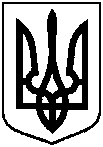 Про надання Рязанову Олегу Вячеславовичу у власність земельної ділянки за адресою: м. Суми, Громадська організація «Садівниче товариство «Цукровик», ділянка                    № 67, площею 0,0400 га